Zadanie 1Oceń prawdziwość każdego zdania.
Zaznacz P, jeśli zdanie jest prawdziwe, lub F, jeśli jest fałszywe.Zadanie 2Zaznacz wszystkie poprawne odpowiedzi.
Które z podanych stwierdzeń odnoszą się do skutków konferencji w Locarno?A. Gwarancja nienaruszalności wschodniej granicy Francji przez Niemcy. B. Powołanie Ligi Narodów. C. Zrzeczenie się przez Niemcy Alzacji i Lotaryngii na rzecz Francji. D. Brak gwarancji Niemiec wobec granicy z Polską i Czechosłowacją. E. Nawiązanie stosunków dyplomatycznych i gospodarczych między Niemcami a Rosją Radziecką. Zadanie 3Którego kraju dotyczy poniższy opis?
Wpisz w lukę nazwę właściwego państwa.– w wyniku I wojny światowej utraciły część terytorium oraz kolonie zamorskie, mogły posiadać armię ograniczoną do 100 tysięcy żołnierzy i zostały zobowiązane do zapłacenia krajom zwycięskim wysokich odszkodowań.Zadanie 4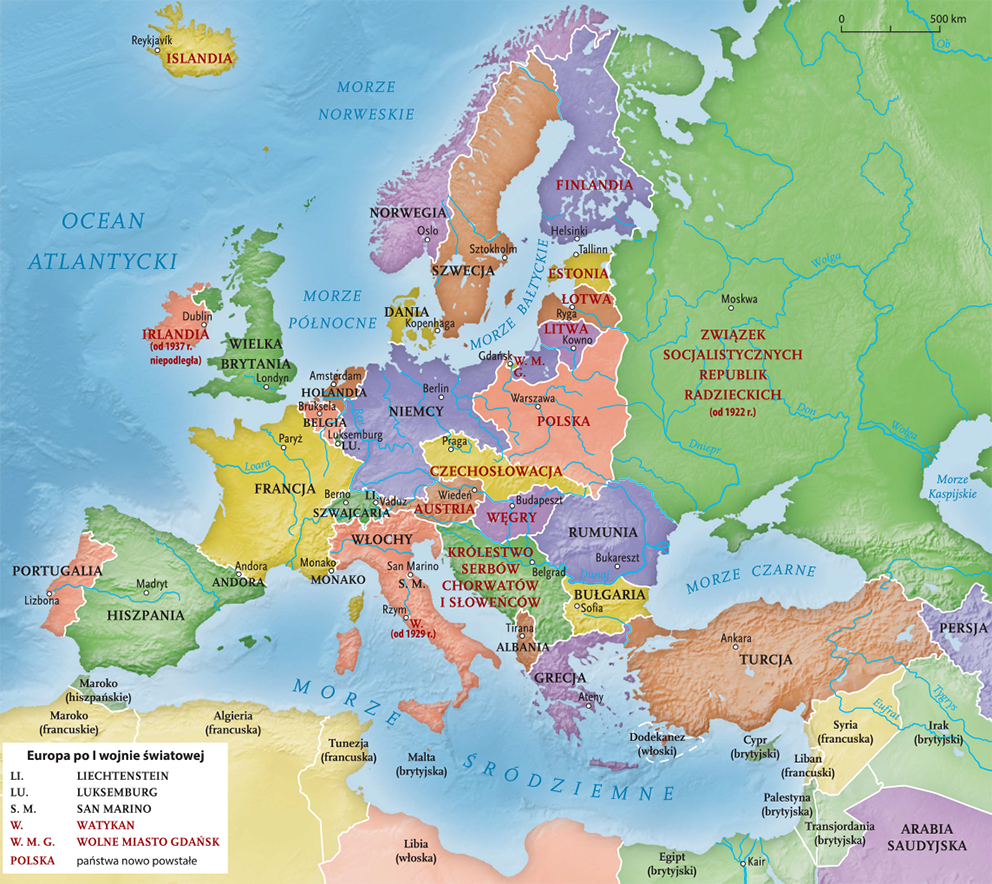 Które narody po zakończeniu I wojny światowej utworzyły własne państwa sąsiadujące z II Rzecząpospolitą?Zaznacz wszystkie poprawne odpowiedzi.A. Litwini. B. Finowie. C. Austriacy. D. Łotysze. E. Estończycy. Zadanie 5W wyniku I wojny światowej rozpadła się monarchia austro-węgierska.Niemcy przegrały I wojnę światową i musiały zgodzić się na utratę rozległych terytoriów.Po zakończeniu I wojny światowej Cesarstwo Rosyjskie zdecydowanie sprzeciwiało się powstaniu niepodległego państwa polskiego.Które z powyższych zdań poprawnie opisują czynniki decydujące o odrodzeniu państwa polskiego?
Wybierz poprawną odpowiedź spośród podanych.A. Tylko 1. i 2. B. Tylko 2. i 3. C. Tylko 1. i 3. D. Wszystkie. E. Żadne. IInicjatorem powołania Ligi Narodów był prezydent Stanów Zjednoczonych Woodrow Wilson.P / F IISiedzibą Ligi Narodów był Waszyngton, stolica Stanów Zjednoczonych.P / F IIILiga Narodów jako instytucja czuwająca nad utrzymaniem światowego pokoju mogła nakładać sankcje na państwa dążące do wojny.P / F 